Student Affairs (Non-Medical)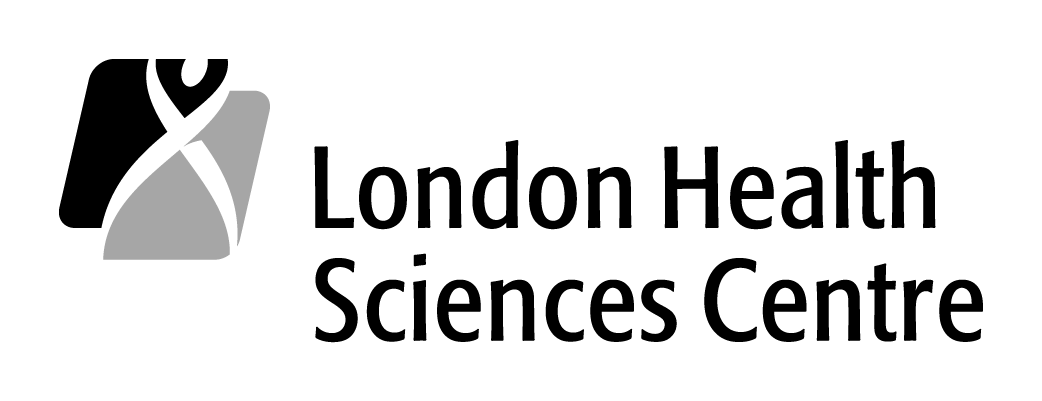 Job Shadow Request FormA job shadow is an excellent opportunity for an individual to learn about an area of health care by spending time with a hospital employee who is currently working in that role. A job shadow experience is observation only and is typically 4 hours or less. Note: Student Affairs facilitates non-medical job shadows only, so this does not include experiences with physicians, midwives or dentists (contact Medical Affairs for a medical job shadow).Information about LHSC careers, and possible job shadow areas: http://www.lhsc.on.ca/Careers/LHSC/index.htmComplete one form for each requestSubmit one form per email to Student_Affairs@lhsc.on.ca, with ‘Job Shadow Request’  in the Subject lineIndividuals offered a job shadow opportunity must complete the LHSC Observer documentsJob Shadow Request Submitted By:Job Shadow Request Submitted By:Name:      Name:      Email: Job Shadow Request Information:What role/position would you like to shadow?      Requested Site:    University Hospital                                   Victoria Hospital/ Children’s Hospital                                 Byron Family Medical Centre                                Victoria Family Medical Centre                               Kidney Care Centre*Nursing requests only- Requested Clinical Area & Site Why do you want to have the job shadow? (learning objectives):What days and times would you be available?